Tööde albumRestaureerimis protokollAnette OrasTeostaja nimiüliõpilaneAmetinimetusKõrgem Kunstikool Pallas, mööbliosakondTööde läbiviimise koht (asutus/osakond)Annes HermannJuhendaja /ametinimetus/asutusObjekti andmedKonserveerimistööde ülesanne/eesmärkObjekti iseloomustus Objekti seisund enne konserveerimist Konserveerimistööde kava Konserveerimistööde kirjeldus Illustratiivne materjal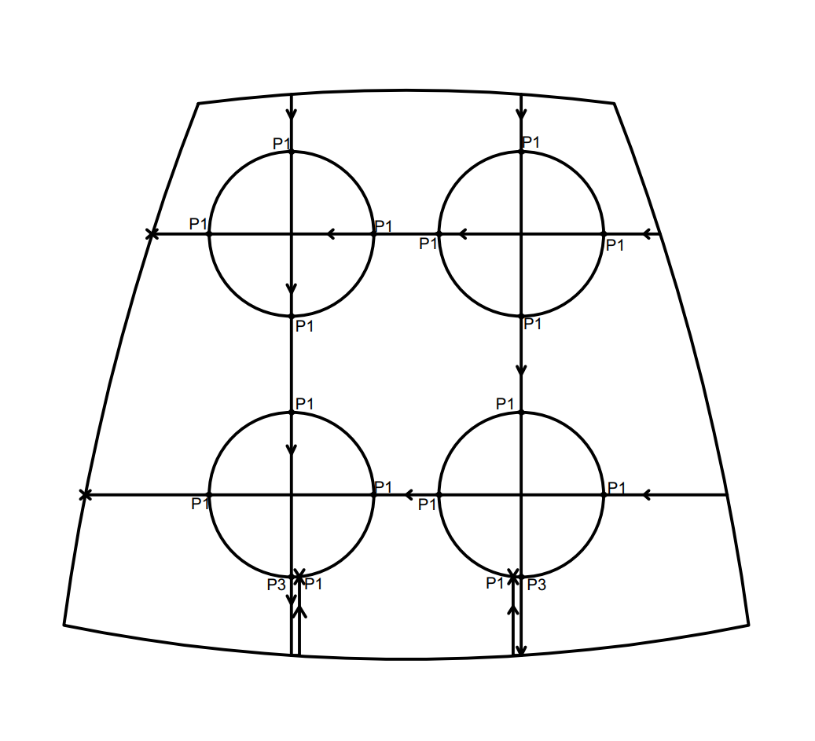 Joonis . Algne vedrude sidumise skeem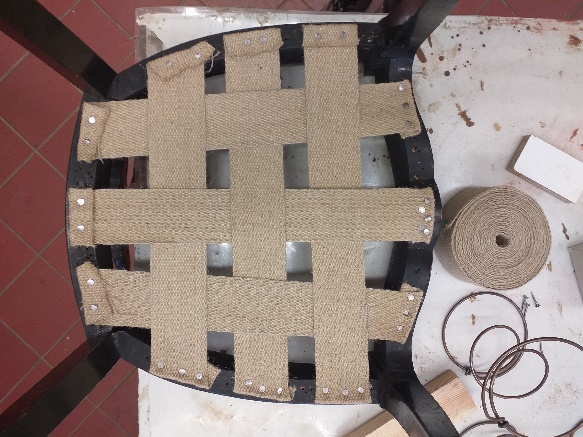 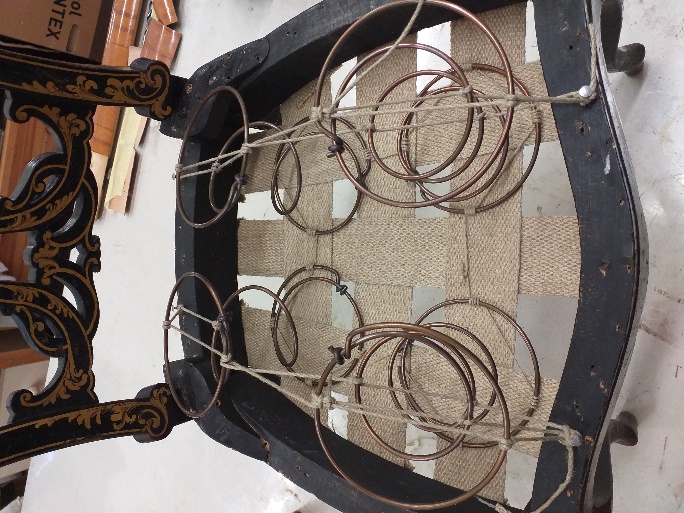 Foto 3. Uued tugirihmad vedrudele		Foto 4. Paigaldusnööride sidumine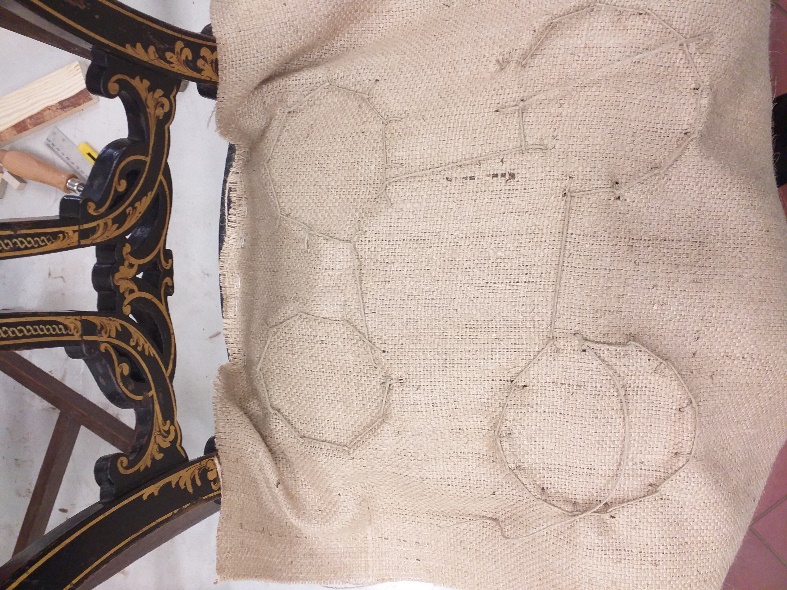 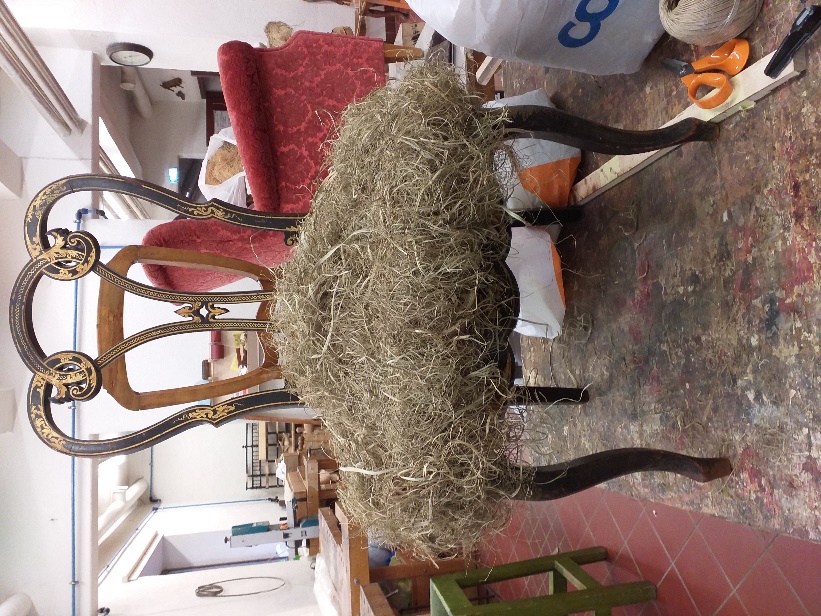 Foto 5. Vedude pealiskanga õmblus			Foto 6. Istmele kinnitatud merihein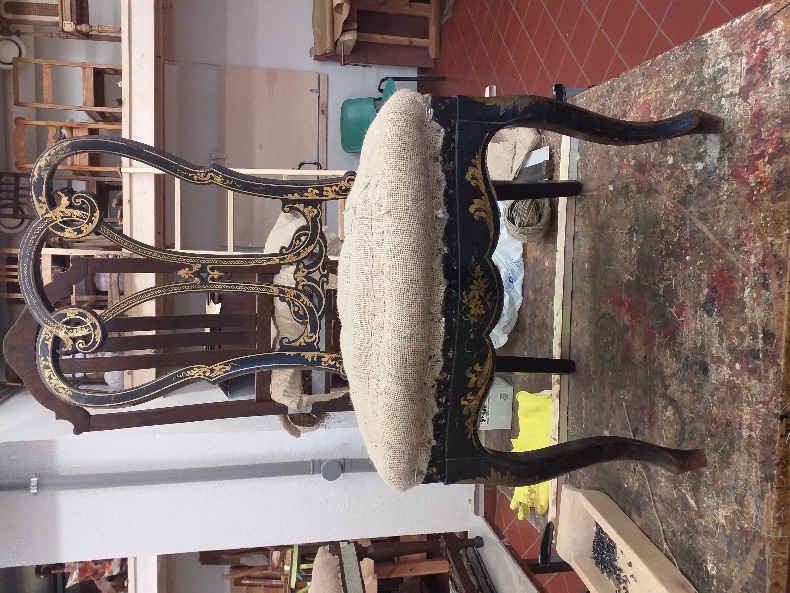 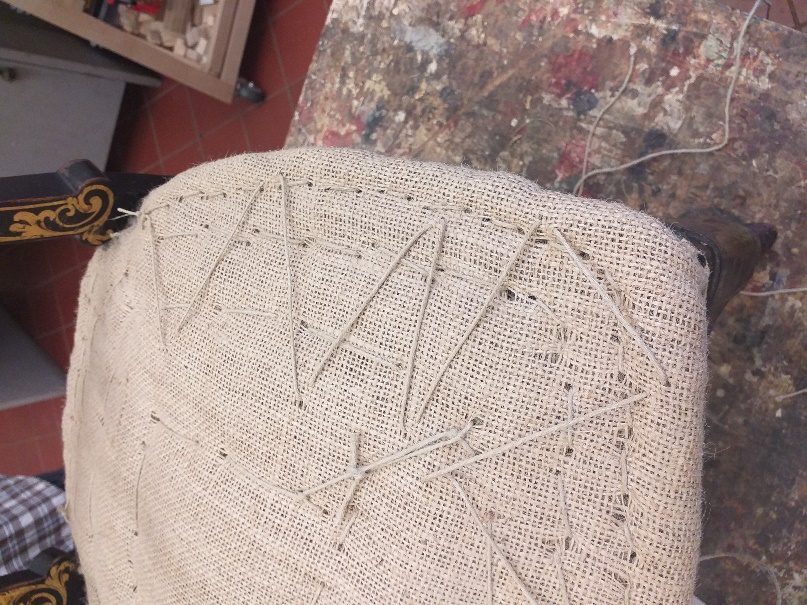 Foto 7. Vormiõmblus 		Foto 8. Aasad krusskarva kinnitamiseks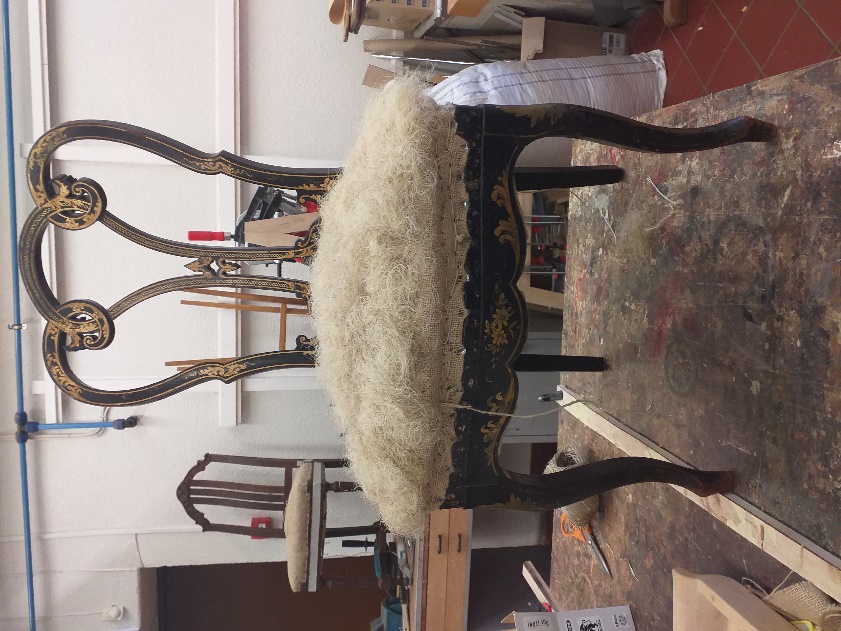 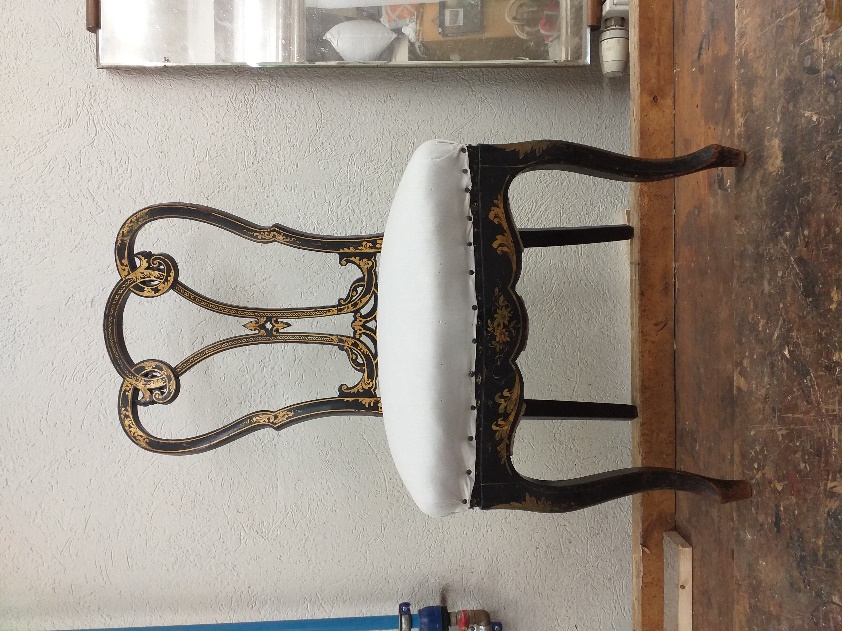 Foto 9. Pikeeringukihi tegemine			Foto 10.Viimistletud tool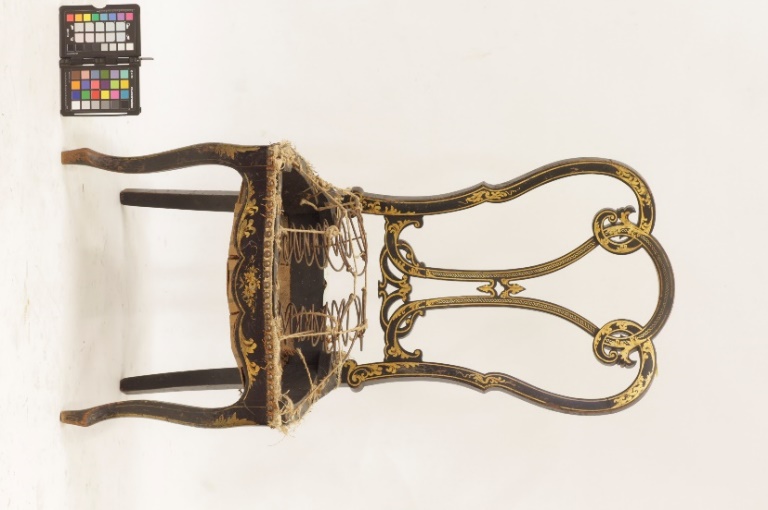 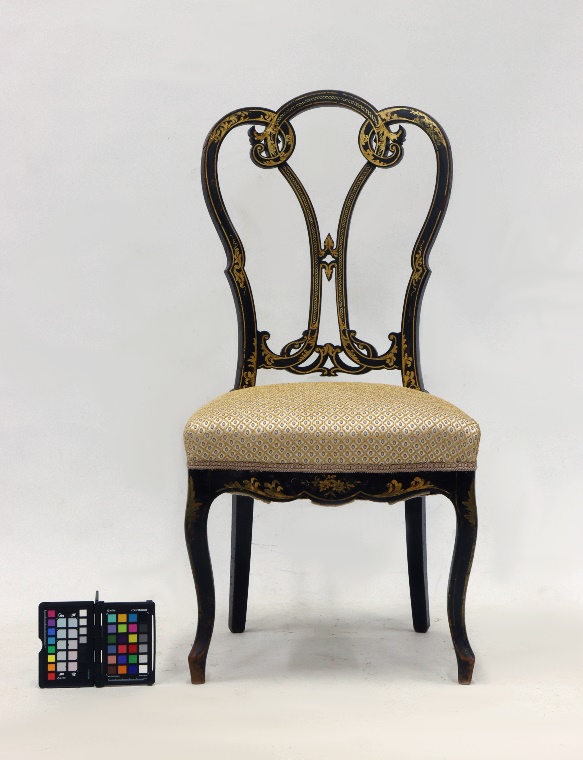 Foto 11. Tool enne restaureerimist		Foto 12. Tool peale restaureerimistTeostatud tööde tulemusObjekti polstriosa sai taastatud ning kasutuskõlblikuks muudetud. Toolilt eemaldati vana polstri jäägid ning ehitati uus polster, uus kattekangas ja ilupael. Konstruktsiooni osa sai puhastatud. Viimistlust ei restaureeritud ega uuendatud. (Foto 13)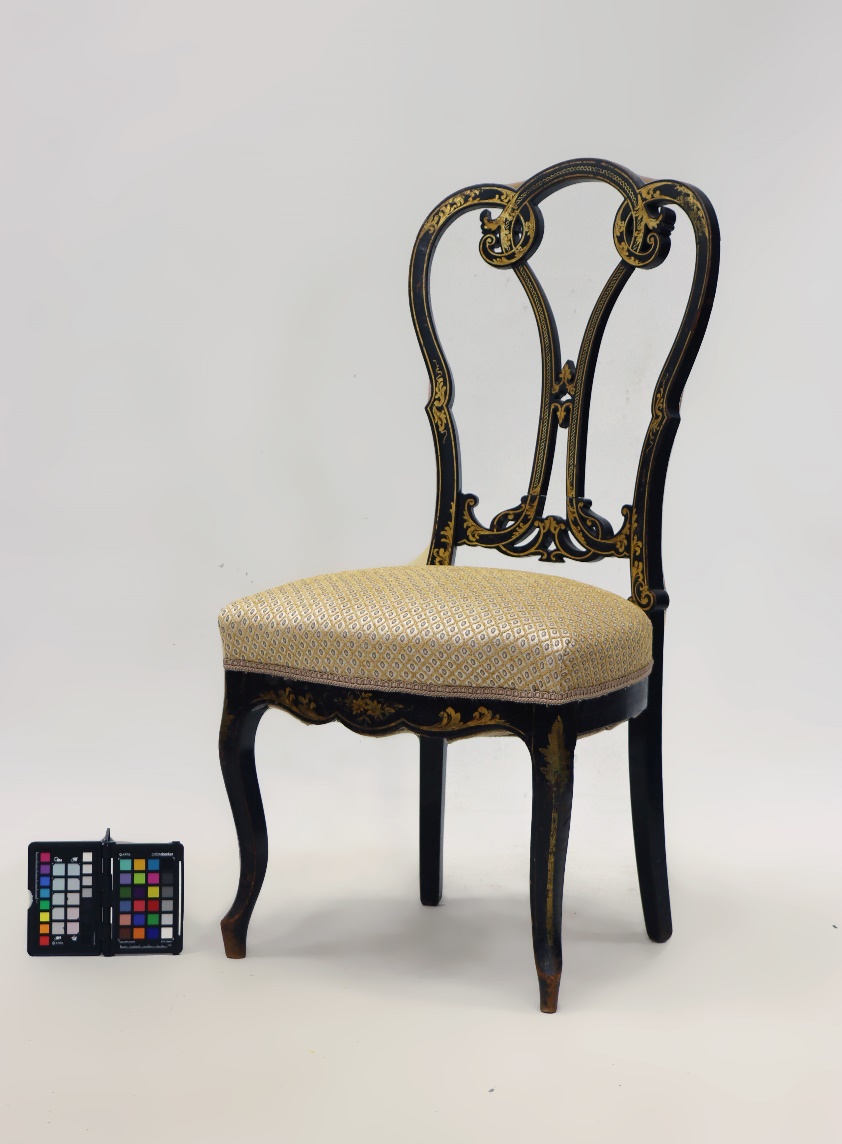 Foto 13. Restaureerimistööde tulemusJuhend restaureeritud objekti säilitamiseksTooli tuleks kasutada sihtotstarbeliselt. Objekti säilitada kuivas ja puhtas ruumis, mille temperatuur jääb vahemikku 18-24 kraadi ja õhuniiskus 40-60%. Hoiduda intensiivse valguse kätte asetamist, võivad tekkida värvimuutused, kattekanga värvid võivad pleekida.Kuupäev 18.11.20Allkiri: Anette OrasNimetusSalongitoolAutor-DateeringUus-rokokoo, 19.sajandMaterjallehtpuitTehnikaModelleeritud tulp-raam konstruktsioon, vedrupolster, eboniseeritud puit, polükroomia (hiina lakimaal)Mõõtmed370X420X410 (880)OmanikAnette OrasTähis-Taastada eseme kasutuskõlblikuks – uuendada polster, puhastada konstruktsiooni viimistlusTaastada eseme kasutuskõlblikuks – uuendada polster, puhastada konstruktsiooni viimistlusTööde teostamise aegJaanuar 2020 - 05.11.20 Kirjeldus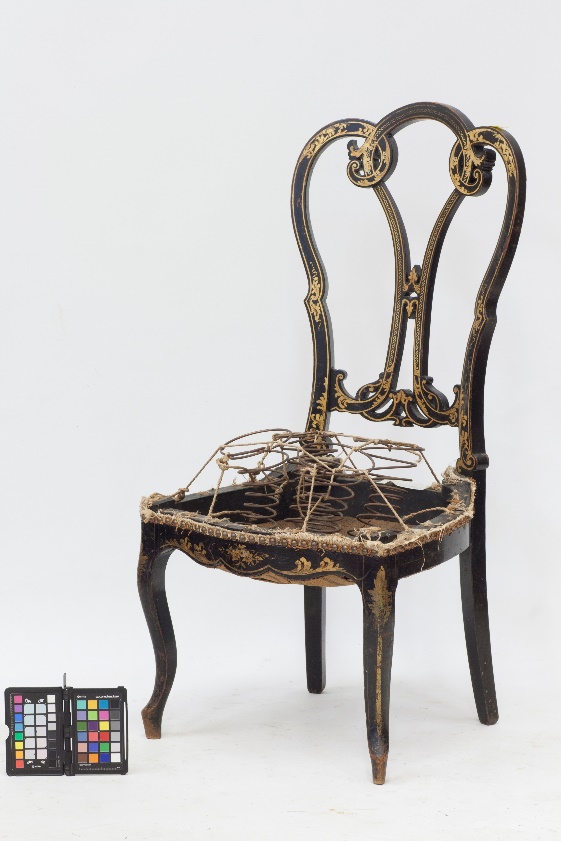 Foto 1Tegemist on neo-rokokoo tooliga, mida on arvatavasti kasutatud salongitoolina. Tool on kuulunud ilmselt sisustuse garnituuri mõnes esindusliku ja luksusliku välimusega interjööris. Tooli sarjed on kumerad, iste trapetsikujuliselt eest laienev, seljatugi kumera pirnikujulise vormiga. Tooli istmeosa kõrgus on tavapärase tooli kõrgusest tunduvalt madalam (38 cm), klassikaline istme kõrgus 42-45 cm. Euroopa turule tehtud toolidel on sarjete sisepind viimistlemata, kuid sellel toolil on need pinnad viimistletud. Istmel on olnud pehme polster, kuid sellest on alles vaid sadulavööd ja neli 10-keermega spiraalvedru (nii esi- kui tagumised vedrud sama keerdude arvuga). Polstri kattekangast on ääristanud ilupael, mida kinnitab naelutus. Tooli esijalad on cabriole stiilis, tagumised neljakandilised jalad kaarduvad veidi tahapoole. Konstruktsiooni pind on peitsitud või värvitud mustaks, sellele on omakorda kantud kas käsitsi või šablooni abil ornamendi kujuliselt õlikuldamise kujundid. Õlile peale lehtkuld ning ornamendist väljapoole ulatuv pind on puhastatud kulla jääkidest. Rootsude ja muude detailide mustrid on arvatavasti lisatud käsitsi pintsliga. Viimase sammuna on pind üle lakitud.Ese on ostetud Võrust Šveitsi antiigi ja vanavara kauplusest. Autori v töökoja märgistus, signatuur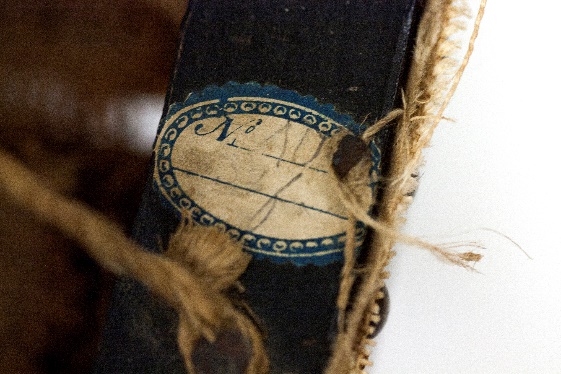 Foto .Paremal külgmisel sarjel on konstruktsioonile liimitud paberist kleeps v märge, sellel olev tekst pole tuvastatavMuud pealdised, märgid, tekstid-Andmed varasemate konserveerimis-restaureerimistööde teostamise kohtaNaelaaukude järgi konstruktsiooni pinnal võib arvata, et polstriosa on enne eemaldamist olnud algne. Uute sadulavöödega on toestatud vaid vanu katki läinud rihmasid.Kirjandus- ja arhiiviallikad-Seisundi kirjeldusKonstruktsioonTooli puitkonstruktsioon on täies mahus säilinud ning tugev. Objekti must viimistlus on jalgade otstest veidi kulunud, paistab all olev puit, üle kogu objekti võib märgata kriimustusi. Kuldne maalingu osa on ka osadest kohtadest kulunud, kuid enamjaolt hästi säilinud.PolsterPolstriosa pole säilinud. Sadulavöödel asuvad lahtised 10 keeruga vedrud, kattekangas ja polstriosa oleks justkui konstruktsiooni küljest ära rebitud, alles on vaid sarjetele kinnituvad ilunaelad ning nende all olev ilupael ja tükid kattekangast.Kokkuvõtlik/üldine hinnang objekti seisundileKonstruktsioon on tugev, aga polster on lagunenud ning seetõttu on objekt kasutamiseks kõlbmatuTööde loeteluAlgseisundi dokumenteerimineVana polstri osade eemaldamine, autentsuse tuvastamineKanga-, ilupaela ja naelanäidiste kogumine ja hoiustaminePuitkonstruktsiooni viimistluse puhastamineVedrude kinnitusskeemi analüüsVedrude tugirihmade kinnitamine, vedrude fikseerimineVedrunööride sidumine, polstri täitematerjali läbiõmblus, vormi-, kandiõmblusPikeeringukihi taastamineKatteriide paigaldamine, esinurkade õmblus, ilupaela kinnitamineDokumentatsiooni vormistamineTooli esialgse seisundi fikseerimine, tuvastamaks tekkinud kahjustusedVana polstri tuvastamiseks, algse tehnilise lahenduse fikseerimiseksAlgupäraste materjalide säilitamiseksOlmemustuse eemaldamineVedrude algse sidusmisskeemi jäädvustamiseksPolstrile toetuspinna tekitamiseksPõhipolstri taastamiseksIstme pinna viimistlemiseksPolstri vormistamiseks, lõpetamiseksTeostatud tööde dokumenteerimiseks Teostatud töödKasutatud materjalidDokumenteeriminePolstri autentsuse määramine, ilunaelte ja -paela, pikeeringu riide naelte eelmaldamineKanga- ja naelanäidiste võtmineVedrude sidumise nööride joonise tegemine (Joonis 1)Tooli konstruktsioonipinna puhastamineRihmade pingutamine, kinnitamine tooli sarjete külge (Foto 3)Vedrude kinnitamine rihmadeleVedrude sidumine (Foto 4)Vedrude kattekanga (tihe jute) õmblemine vedrudele (Foto 5)Kanga kinnitamine tooli raami külgeMeriheina kinnitamine õmblustega (Foto 6)Põhipolstri kanga kinnitamine meriheinalePõhipolstri kinnitamine tooli sarjeteleVormiõmblus (Foto 7)KandiõmblusPikeeringukihi lisamine – aasad krusskarva kinnitamiseks põhipolstrile (Foto 8, 9)Pikeeringu kanga paigaldamine (Foto 10)Katteriide paigaldus, esinurkade õmblus, ilupaela paigaldusValminud tooli dokumenteerimineProtokolli vormistamineDigitaalne kaamera, statiiv, visuaalne vaatlus, fototöötlusprogramm PhotoShopMaalriteip, värvilised pliiatsid, sõrg, tangidKäärid, taassuletavad kilekotidPaber, pliiats, AutoCadTehniline piiritus;  vatitampoonidVedrude tugirihm jute (60 mm), sadulavöö pinguti, haamer, teksid (20 mm)Neli spiraalverdu (kaks  4-keermelist, kaks 5-keermelist) õmblusnöör, kumer nõel Sidumisnöör (jäme jute), papinaelad (25mm)Tihe džuut (50x50cm), nöör teksid (12 mm), klambrid (10 mm) tagaservasNöör, kumernõel, merihein Hõre džuut (72x65 cm), tubelspitz (pikk kahe teravikuga nõel)Teksid (12 mm), haamerKumernõel, õmblusnöör, kriit, prüülKumernõel, õmblusnöör, kriit, pruulÕmblusnöör, kumernõel, krusskarvValge puuvillane kangas (53x53 cm), teksid (12 mm)Mööbliriie, klambrid (10 mm) , klambripüstol, niit, nõel, käärid, vaibanuga, ilupael, kuuma liimi püstol, kuumliimipulkFotokaamera Nikon, värvikaart PhotoShopTekstitöötlusprogramm MS WordMuudatused konserveerimistööde kavasTööd on teostatud vastavalt restaureerimistööde kavale.